LEMBAR HASIL PENILAIAN SEJAWAT SEBIDANG ATAU PEER REVIEWKARYA ILMIAH  : PROSIDINGJudul Makalah	: Cabri 3D-Assisted Collaborative learning to enhance junior high         school students’ spatial ability Jumlah Penulis Makalah	: 2 orangStatus Pengusul	: Penulis UtamaIdentitas Jurnal Ilmiah:	a. Nama Prosiding	: 1st International Conference of Education on Sciences, Technology, Engineering, and Mathematics (ICE-STEM) Jakarta, Indonesia 2018b. Volume/Nomor	: 948/1c. Jumlah Halaman	: 6 Halamand. Bulan Tahun Terbit	: Februari 2018e. Nomor ISSN/ISBN	: Online 1742-6596, Print 1742-6588f. Penerbit		: IOP Publishing g. URL Prosiding		: Journal of Physics: Conference Series, Volume 948, 2018 - IOPscience 		  https://iopscience.iop.org/issue/1742-6596/948/1 h. URL makalah		: https://iopscience.iop.org/article/10.1088/1742-6596/948/1/012042/pdf i. Indeks Prosiding	: Scopus Q3   URL Indeks Jurnal	: https://www.scopus.com/sourceid/130053#tabs=0 		 https://www.scimagojr.com/journalsearch.php?q=130053&tip=sid&clean=0 Kategori Publikasi Jurnal Ilmiah	:	 √    Prosiding Internasional terideks Scimagojr dan Scopus(beri pada kategori yang tepat)                 Prosiding Internasional terideks Scopus, IEEE Explore dan SPIE                                                                     Prosiding Internasional                                                                     Prosiding NasionalHasil Penilaian Peer Review :Catatan penilaian oleh Peer ReviewJakarta, 26 Desember 2020 Reviewer 1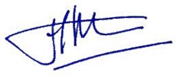 Nama			: Dr. Sigid Edy Purwanto, M.PdNIP/NIDN		: 0313017603	Unit kerja 		: SPS UHAMKA
Jabatan akademik	: Lektor	LEMBAR HASIL PENILAIAN SEJAWAT SEBIDANG ATAU PEER REVIEWKARYA ILMIAH  : PROSIDINGJudul Makalah	: Cabri 3D-Assisted Collaborative learning to enhance junior high         school students’ spatial ability Jumlah Penulis Makalah	: 2 orangStatus Pengusul	: Penulis UtamaIdentitas Jurnal Ilmiah:	a. Nama Prosiding	: 1st International Conference of Education on Sciences, Technology, Engineering, and Mathematics (ICE-STEM) Jakarta, Indonesia 2018b. Volume/Nomor	: 948/1c. Jumlah Halaman	: 6 Halamand. Bulan Tahun Terbit	: Februari 2018e. Nomor ISSN/ISBN	: Online 1742-6596, Print 1742-6588f. Penerbit		: IOP Publishing g. URL Prosiding		: Journal of Physics: Conference Series, Volume 948, 2018 - IOPscience 		  https://iopscience.iop.org/issue/1742-6596/948/1 h. URL makalah		: https://iopscience.iop.org/article/10.1088/1742-6596/948/1/012042/pdf i. Indeks Prosiding	: Scopus Q3   URL Indeks Jurnal	: https://www.scopus.com/sourceid/130053#tabs=0 		 https://www.scimagojr.com/journalsearch.php?q=130053&tip=sid&clean=0 Kategori Publikasi Jurnal Ilmiah	:       √    Prosiding Internasional terideks Scimagojr dan Scopus(beri pada kategori yang tepat)                 Prosiding Internasional terideks Scopus, IEEE Explore dan SPIE                                                                     Prosiding Internasional                                                                     Prosiding NasionalHasil Penilaian Peer Review :Catatan penilaian oleh Peer ReviewJakarta, 27 Desember 2020 Reviewer 2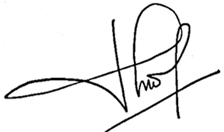 Nama		: Dr. Ishaq Nuriadin, M.PdNIP/NIDN		: 0316078501	Unit kerja 		: UHAMKA
Jabatan akademik	: Lektor	LEMBAR HASIL PENILAIAN SEJAWAT SEBIDANG ATAU PEER REVIEWKARYA ILMIAH  : PROSIDINGJudul Makalah	: Cabri 3D-Assisted Collaborative learning to enhance junior high         school students’ spatial ability Jumlah Penulis Makalah	: 2 orangStatus Pengusul	: Penulis UtamaHasil Penilaian Peer Review:Komponen Yang DinilaiNilai Maksimal Prosiding Nilai Maksimal Prosiding Nilai Maksimal Prosiding Nilai Maksimal Prosiding Nilai Akhir Yang DiperolehKomponen Yang DinilaiInternasional (Scimagojr dan Scopus)Internasional(Scopus, IEEE, SPIE)InternasionalNasional Nilai Akhir Yang DiperolehKelengkapan unsur isi Artikel Ilmiah (10%)33Ruang lingkup dan kedalaman pembahasan (30%)96Kecukupan dan kemutahiran data/informasi dan metodologi (30%)98Kelengkapan unsur dan kualitas penerbit (30%)98Total   =  (100%)3025Kelengkapan unsur isi makalahArtikel sudah mengandung introduction, method, result dan discussion serta conclussion Ruang lingkup dan kedalaman pembahasanPembahasan perlu diperdalam lagi dan dikembangkan dengan penelitian yang relevanKecukupan dan kemutahiran data/informasi dan metodologiInformasi yang diperoleh dari artikel sudah cukup dan metodologi yang dipakai juga cukup baikKelengkapan unsur dan kualitas penerbitPenerbit berkualitas terbukti dengan terindeks di scomago dan scopusKomponen Yang DinilaiNilai Maksimal Prosiding Nilai Maksimal Prosiding Nilai Maksimal Prosiding Nilai Maksimal Prosiding Nilai Akhir Yang DiperolehKomponen Yang DinilaiInternasional (Scimagojr dan Scopus)Internasional(Scopus, IEEE, SPIE)InternasionalNasional Nilai Akhir Yang DiperolehKelengkapan unsur isi Artikel Ilmiah (10%)32Ruang lingkup dan kedalaman pembahasan (30%)97Kecukupan dan kemutahiran data/informasi dan metodologi (30%)98Kelengkapan unsur dan kualitas penerbit (30%)98Total   =  (100%)3025Kelengkapan unsur isi makalahBelum ada unsur kepustakaan yang dikandung oleh artikel Ruang lingkup dan kedalaman pembahasanPembahasan belum disandingkan dengan penelitian-penelitian yang relevanKecukupan dan kemutahiran data/informasi dan metodologiMetode kuantitatif yang dipakai sudah cukup jelas dan sistematisKelengkapan unsur dan kualitas penerbitJurnal/Prosiding terindeks di scopus dan scimagoPenilaian ProsidingPenilaian ProsidingPenilaian ProsidingReviewer 1Reviewer 2Jumlah Rata-rata252525Kesimpulan:Nilai Pengusul = (60 % X 25) = 15Kesimpulan:Nilai Pengusul = (60 % X 25) = 15Kesimpulan:Nilai Pengusul = (60 % X 25) = 15